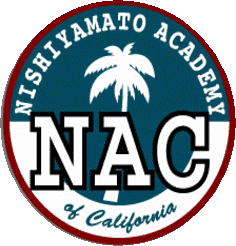 ２０１７年９月保護者の皆様西大和学園補習校校長　西川　勝行9月9日(土)の登降園・登下校の方法について平素は、本校教育活動に多大なるご理解とご協力を賜り、有難うございます。さて現在ロミタ校舎では、アスファルトグラウンドに「西大和イノベーション＆カルチャーセンター(NICC)」を建設中です。つきましては、9月9日(土)のお子様の送迎に関しまして、先週に引き続き以下の通りとさせていただきます。保護者の皆様にはご不便をおかけいたしますが、ご理解とご協力の程どうぞ宜しくお願い申し上げます。変更点もございますのでご注意ください。なお、指定の時間、全家庭ロータリーとなり、学校構内には一切駐車できませんのでご注意下さい。バスをご利用のご家庭は、１３：２０以降にお迎えに来てくださいますようご協力をお願いいたします。登園・登校駐車が必要な場合は、学校敷地外の近隣をご利用ください。　　２．降園・下校駐車が必要な場合は、学校敷地外の近隣をご利用ください。（教会は使用できません。）　　　　園児・児童・生徒の安全確保ならびに混雑緩和のため、皆様のご協力をお願い申し上げます。　　３．校内地図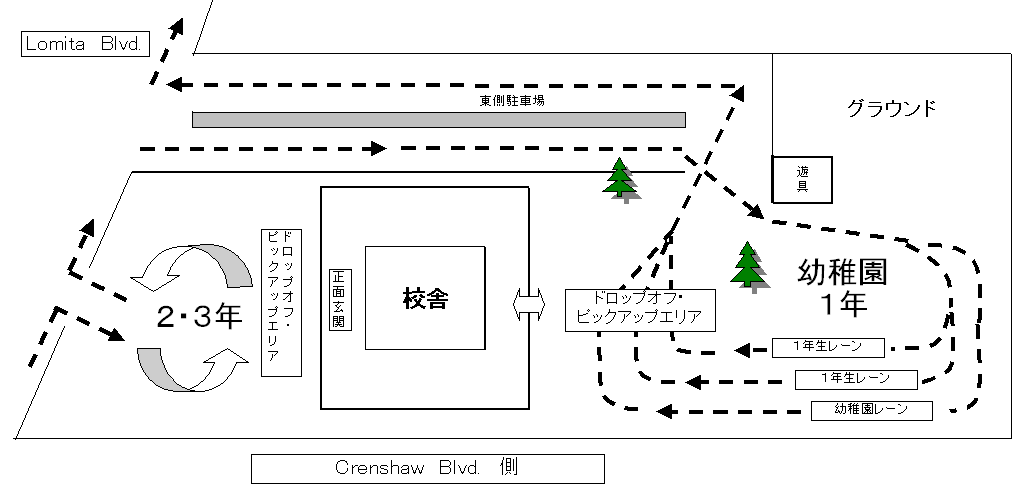 ４．臨時駐車場　　　ございません。学年場所備考幼・１年東側駐車場、ロータリー8時より登園・登校できます。大変な混雑が予想されますので、いつもよりも早めにお越しください。構内では、掲示や職員の指示に従ってください。２・３年生正面ロータリー通常通りバス利用東側駐車場、ロータリー駐車不可。ドロップオフのみ。学年場所時間備考幼・１年東側駐車場、ロータリー通常通り掲示や職員の指示に従ってください。２・３年生正面ロータリー通常通り通常通りバス利用13:20以降にお迎えに来てください。13:20以降にお迎えに来てください。13:20以降にお迎えに来てください。